Πληροφορίες:  	1459ΚΟΙΝ:	Πίνακας Αποδεκτών: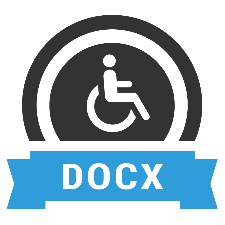 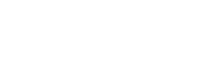 